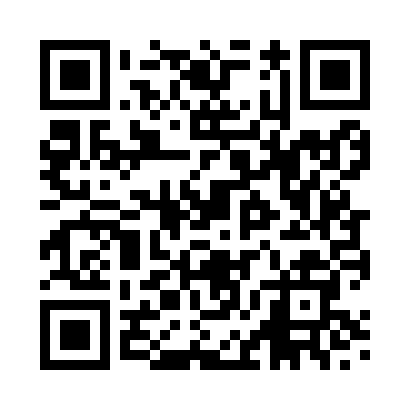 Prayer times for Tulliemet, Angus, UKMon 1 Jul 2024 - Wed 31 Jul 2024High Latitude Method: Angle Based RulePrayer Calculation Method: Islamic Society of North AmericaAsar Calculation Method: HanafiPrayer times provided by https://www.salahtimes.comDateDayFajrSunriseDhuhrAsrMaghribIsha1Mon2:534:281:187:0710:0811:432Tue2:544:291:197:0710:0811:433Wed2:544:301:197:0710:0711:434Thu2:554:311:197:0710:0611:435Fri2:564:321:197:0710:0611:426Sat2:564:331:197:0610:0511:427Sun2:574:351:207:0610:0411:428Mon2:584:361:207:0510:0311:419Tue2:584:371:207:0510:0211:4110Wed2:594:391:207:0510:0111:4011Thu3:004:401:207:0410:0011:4012Fri3:014:411:207:049:5811:3913Sat3:014:431:207:039:5711:3914Sun3:024:441:207:029:5611:3815Mon3:034:461:217:029:5511:3716Tue3:044:471:217:019:5311:3717Wed3:054:491:217:009:5211:3618Thu3:064:511:217:009:5011:3519Fri3:064:521:216:599:4911:3420Sat3:074:541:216:589:4711:3421Sun3:084:561:216:579:4511:3322Mon3:094:571:216:569:4411:3223Tue3:104:591:216:559:4211:3124Wed3:115:011:216:549:4011:3025Thu3:125:031:216:539:3811:2926Fri3:135:051:216:529:3611:2827Sat3:145:071:216:519:3511:2828Sun3:145:081:216:509:3311:2729Mon3:155:101:216:499:3111:2630Tue3:165:121:216:489:2911:2531Wed3:175:141:216:479:2711:23